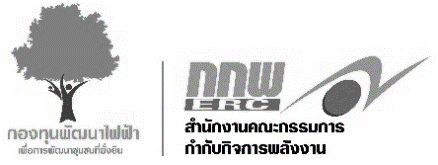 เอกสารประกอบการเสนอแนวคิดของโครงการเพื่อขอรับการจัดสรรเงินกองทุนพัฒนาไฟฟา เพื่อการสงเสริมสังคมและประชาชนใหมีความรู 
ความตระหนัก และมีสวนรวมทางดานไฟฟา (มาตรา 97(5))ประจําปงบประมาณ พ.ศ. 2563รูปแบบการขอรับการสนับสนุน[…..] เชิงยุทธศาสตร์		[…..] รูปแบบทั่วไปชื่อโครงการ (ภาษาไทย) 		ชื่อโครงการ (ภาษาอังกฤษ) 		ชื่อหน่วยงาน (ภาษาไทย) 		ชื่อหน่วยงาน (ภาษาอังกฤษ) 		สถานภาพผู้ยื่นขอรับการจัดสรรเงินกองทุน[…..] หน่วยงานของรัฐ		[…..] สถาบันการศึกษา[…..] องค์กรไม่แสวงหากำไร		[…..] หนวยงานดานสื่อสารมวลชนที่อยู่ หรือสถานที่ติดต่อของหน่วยงาน	เลขที่ .............. หมู่ที่ ......... ชื่ออาคาร ............................................  ตรอก/ซอย .......................................ถนน .............................. แขวง/ตำบล .......................................... เขต/อำเภอ ........................................... 
จังหวัด .................................................. รหัสไปรษณีย์ ................................................................................	โทรศัพท์ ................................................................... โทรสาร .....................................................................	E-mail address: .......................................................... เว็บไซต์: .............................................................หัวหน้าโครงการ (ผู้รับผิดชอบโครงการ)ชื่อ – นามสกุล ................................................................ ตำแหน่ง .............................................................
โทรศัพท์ .................................................................. โทรสาร ......................................................................	E-mail address : ........................................................................................................................................	[…..] บัตรประจำตัวประชาชน  […..] หนังสือเดินทาง  […..] บัตรอื่นๆ (ระบุ) ..............................................	เลขที่ .......................................... ออกให้โดย ........................................จังหวัด...........................................	บ้านเลขที่ ........................... หมู่ที่ ........................... ตรอก/ซอย ........................... ถนน ........................... 	ตำบล/แขวง ........................ อำเภอ/เขต ......................... จังหวัด ......................รหัสไปรษณีย์ ..................ผู้บริหารสูงสุดของหน่วยงาน หรือผู้มีอำนาจกระทำการแทนชื่อ – นามสกุล ................................................................ ตำแหน่ง .............................................................
โทรศัพท์ .................................................................. โทรสาร ......................................................................	E-mail address : ……………………………………………………………………………………………………………………….	[…..] บัตรประจำตัวประชาชน  […..] หนังสือเดินทาง  […..] บัตรอื่นๆ (ระบุ) ..............................................	เลขที่ .......................................... ออกให้โดย ........................................จังหวัด...........................................	บ้านเลขที่ ........................... หมู่ที่ ........................... ตรอก/ซอย ........................... ถนน ........................... 	ตำบล/แขวง ........................ อำเภอ/เขต ......................... จังหวัด ......................รหัสไปรษณีย์ ..................ผู้ประสานงานโครงการ ชื่อ – นามสกุล ................................................................ ตำแหน่ง .............................................................
โทรศัพท์ .................................................................. โทรสาร ......................................................................	E-mail address : ……………………………………………………………………………………………………………………….	[…..] บัตรประจำตัวประชาชน  […..] หนังสือเดินทาง  […..] บัตรอื่นๆ (ระบุ) ..............................................	เลขที่ .......................................... ออกให้โดย ........................................จังหวัด...........................................	บ้านเลขที่ ........................... หมู่ที่ ........................... ตรอก/ซอย ........................... ถนน ........................... 	ตำบล/แขวง ........................ อำเภอ/เขต ......................... จังหวัด ......................รหัสไปรษณีย์ ..................เอกสารประกอบการยื่นเสนอแนวคิดโครงการ ต้องประกอบด้วย[…..]	หนังสือรับรองหน่วยงาน อาทิ พรบ.จัดตั้งองค์กร หรือ หนังสือรับรองนิติบุคคล หรือ หนังสือแสดงการจดทะเบียนองค์กร เป็นต้น พร้อมรับรองสำเนาถูกต้อง[…..]	สำเนาบัตรประชาชนหัวหน้าโครงการและผู้ประสานงานโครงการ พร้อมรับรองสำเนาถูกต้อง[…..]	หนังสือมอบอำนาจ (กรณีหัวหน้าโครงการไม่ได้เป็นผู้มีอำนาจกระทำการแทน)        หัวหน้าโครงการ	     ลงชื่อ .................................................................................               ( .......................................................................)	ตำแหน่ง .............................................................................................ผู้บริหารสูงสุดของหน่วยงาน หรือผู้มีอำนาจกระทำการแทน	     ลงชื่อ .................................................................................               ( .......................................................................)	ตำแหน่ง ..............................................................................................